Bölüm C: Diğer Bilgiler Uygunluk Değerlendirme TablosuTamamı İthal Edilen Elektronik Ara Mamül Led Sürücüsünün Piyasada Bulunanlardan 2 Kat Daha Uzun Ömürlü 4 farklı Güçte Üretimi Projesi için Mal Alım İşiTeklif No.	_____________________Adı:	      Lot 11 Adet 160 Ton H Tipi Eksantrik Perfore/Laminasyon Makinası1 Adet 160Ton Hidrolik Kesme/Bükme PresiLot:1İdari Uygunluk TablosuTeklif No.	_____________________Adı:	Lot2            1 Adet Doğrusal Kasa – Kapak Rollform MakinasıLot:2İdari Uygunluk TablosuTeklif No.	_____________________Adı:       Lot 3              1 Adet 500 kg Sac Rulo Açma ve Sürme Makinası              1 Adet 3 ton Sac Rulo Açma ve Sürme MakinasıLot:3İdari Uygunluk TablosuTeklif No.	_____________________Adı:       Lot 41 Adet Kesme Kalıpları1 Adet Bükme Kalıpları1 Adet Perfore KalıplarıLot:4İdari Uygunluk Tablosu(Not: Sözleşme Makamı şartnamesi kapsamında, tekliflerin idari uygunluğunu denetlemek için ilave soru sütunları ekleyebilir.)TEKNİK DEĞERLENDİRME TABLOSUSözleşme başlığı	: Tamamı İthal Edilen Elektronik Ara Mamül Led Sürücüsünün Piyasada Bulunanlardan 2 Kat Daha Uzun Ömürlü 4 farklı Güçte Üretimi Projesi Mal AlımıYayın Referansı	:TR72/18/EGV/0071/01Lot                       :11 Adet 160 Ton H Tipi Eksantrik Perfore/Laminasyon Makinası1 Adet 160Ton Hidrolik Kesme/Bükme PresiLot                       :21 Adet Doğrusal Kasa – Kapak Rollform MakinasıLot                       :31 Adet 500 kg Sac Rulo Açma ve Sürme Makinası1 Adet 3 ton Sac Rulo Açma ve Sürme MakinasıLot                       :41 Adet Kesme Kalıpları1 Adet Bükme Kalıpları1 Adet Perfore KalıplarıDeğerlendirme Komitesi Tayini<Not: Mal Alımı ve Hizmet Alımı ihalelerinde, birisi başkan ve hepsi eşit oy hakkına sahip olmak üzere en az üç kişiden, Yapım İşleri ihalelerinde ise en az beş kişiden oluşan bir Değerlendirme Komitesi tayin edilmelidir. Bu belge Sözleşme Makamı yetkilisi tarafından onaylandıktan sonra ihale işlem dosyasında muhafaza edilecektir.>Tarafsızlık ve Gizlilik Beyanıİhale referansı:TR72/18/EGV/0071/01Aşağıda imzası bulunan ben, işbu belge ile yukarıda bahsi geçen ihale prosedürünün değerlendirmesine katılmayı kabul ettiğimi beyan ederim. Bu beyanda bulunarak, bu ihale prosedürü ile ilgili olarak bugüne kadar, değerlendirme süreci ile ilgili harici eylemler için ihale değerlendirme ve sözleşme prosedürlerine yönelik, Kalkınma Ajansları tarafından sağlanan mali destekler kapsamındaki satın almalarda uygulanacak ilgili rehberler ve mevzuat hükümleri de dahil olmak üzere mevcut bilgileri edinmiş olduğumu doğrularım. Sorumluluklarımı tarafsız ve adil bir şekilde yerine getireceğimi beyan ederim. Değerlendirme sürecinin sonucundan kazanç sağlaması olası tüm taraflardan bağımsızım,.  Bildiğim ve inandığım kadarıyla, herhangi bir tarafın gözünde bağımsızlığım konusunda soru işareti yaratabilecek olan ve geçmişte veya bugün var olan veya öngörülebilir gelecekte ortaya çıkması muhtemel olan hiçbir gerçek veya koşul mevcut değildir. Bu tür bir durumun değerlendirme süreci içerisinde ortaya çıkması, bu tür bir ilişkinin var olması veya kurulmuş olduğu yolunda ortaya çıkması halinde, bunu derhal beyan edeceğim ve değerlendirme sürecine katılımıma derhal son vereceğim. Geçmiş 3 yıl içinde isteklinin, onların konsorsiyum üyeleri ya da alt yüklenicileri tarafından çalıştırılmadığımı beyan ederim. Ayrıca bildiğim kadarıyla, isteklileri değerlendirmedeki yeteneğim konusunda şüphe uyandıracak durumum olmadığını beyan ederim.     Değerlendirmenin bir sonucu olarak veya değerlendirme sırasında bana ifşa edilen veya tarafımdan keşfedilen veya hazırlanan herhangi bir bilgi veya belgeyi (“gizli bilgiler”) güvende ve gizli tutmayı ve bu tür bilgileri herhangi bir üçüncü tarafa ifşa etmemeyi kabul ediyorum. Aynı zamanda, temin edilen herhangi bir yazılı bilgi veya standart formun kopyalarını tutmamayı da kabul ediyorum. Gizli bilgiler, işbu Beyanı imzalamayı ve bu Beyanın şartları ile bağlı olmayı kabul etmedikleri sürece hiçbir çalışana veya uzmana ifşa edilmeyecektir. Teklif Açılış Kontrol Listesiİhale referansı:TR72/18/EGV/0071/01Mali Teklif Oturumu Teklif Açılış Tutanağı1.	Zaman çizelgesi2.	Teklif veren istekliler ve mali teklifleri3.	Geri çekilen tekliflerAşağıda belirtilen istekliler teklif tekliflerini geri çekmişlerdir(herhangi bir teklifin geri çekilmiş olması halinde):4.	Gözlemci(ler)5.	İmzalarTeklif Değerlendirme Raporuİhale No		: TR72/18/EGV/0071/01İhale Adı		: Tamamı İthal Edilen Elektronik Ara Mamül Led Sürücüsünün Piyasada Bulunanlardan 2 Kat Daha Uzun Ömürlü 4 farklı Güçte Üretimi Projesi Mal AlımıLot			:1İhale Bedeli		: Uygulanan Usul	: Açık İhaleYukarıda adı geçen ihale için aşağıdaki firmalar davet edilmiştir / müracaat etmiştir.
Aşağıdaki firmalar tekliflerini zamanında tarafımıza teslim etmiştir:
Değerlendirme Komitesi bu belgeye ekli değerlendirme tablosunu kullanarak tüm teklifleri incelemiştir.Aşağıdaki teklifler şartları karşılayamadığından değerlendirme dışı bırakılmıştır:* <uygun olmayan menşe>, <teknik şartnameye uygun olmaması>, <imzalanmamış evrak>, <uygun olmayan teslimat koşulları>Değerlendirmeyi geçen teklifler aritmetik hata kontrolü yapıldıktan ve bulunan hatalar resen düzeltildikten sonra aşağıdaki gibi sıralanmıştır:SonuçDeğerlendirme Komitesi ihalenin aşağıdaki gibi verilmesini önermektedir:Teklif Değerlendirme Raporuİhale No		: TR72/18/EGV/0071/01İhale Adı		: Tamamı İthal Edilen Elektronik Ara Mamül Led Sürücüsünün Piyasada Bulunanlardan 2 Kat Daha Uzun Ömürlü 4 farklı Güçte Üretimi Projesi Mal AlımıLot			:2İhale Bedeli		: Uygulanan Usul	: Açık İhaleYukarıda adı geçen ihale için aşağıdaki firmalar davet edilmiştir / müracaat etmiştir.
Aşağıdaki firmalar tekliflerini zamanında tarafımıza teslim etmiştir:
Değerlendirme Komitesi bu belgeye ekli değerlendirme tablosunu kullanarak tüm teklifleri incelemiştir.Aşağıdaki teklifler şartları karşılayamadığından değerlendirme dışı bırakılmıştır:* <uygun olmayan menşe>, <teknik şartnameye uygun olmaması>, <imzalanmamış evrak>, <uygun olmayan teslimat koşulları>Değerlendirmeyi geçen teklifler aritmetik hata kontrolü yapıldıktan ve bulunan hatalar resen düzeltildikten sonra aşağıdaki gibi sıralanmıştır:SonuçDeğerlendirme Komitesi ihalenin aşağıdaki gibi verilmesini önermektedir:Teklif Değerlendirme Raporuİhale No		: TR72/18/EGV/0071/01İhale Adı		: Tamamı İthal Edilen Elektronik Ara Mamül Led Sürücüsünün Piyasada Bulunanlardan 2 Kat Daha Uzun Ömürlü 4 farklı Güçte Üretimi Projesi Mal AlımıLot			:3İhale Bedeli		: Uygulanan Usul	: Açık İhaleYukarıda adı geçen ihale için aşağıdaki firmalar davet edilmiştir / müracaat etmiştir.
Aşağıdaki firmalar tekliflerini zamanında tarafımıza teslim etmiştir:
Değerlendirme Komitesi bu belgeye ekli değerlendirme tablosunu kullanarak tüm teklifleri incelemiştir.Aşağıdaki teklifler şartları karşılayamadığından değerlendirme dışı bırakılmıştır:* <uygun olmayan menşe>, <teknik şartnameye uygun olmaması>, <imzalanmamış evrak>, <uygun olmayan teslimat koşulları>Değerlendirmeyi geçen teklifler aritmetik hata kontrolü yapıldıktan ve bulunan hatalar resen düzeltildikten sonra aşağıdaki gibi sıralanmıştır:SonuçDeğerlendirme Komitesi ihalenin aşağıdaki gibi verilmesini önermektedir:Teklif Değerlendirme Raporuİhale No		: TR72/18/EGV/0071/01İhale Adı		: Tamamı İthal Edilen Elektronik Ara Mamül Led Sürücüsünün Piyasada Bulunanlardan 2 Kat Daha Uzun Ömürlü 4 farklı Güçte Üretimi Projesi Mal AlımıLot			:4İhale Bedeli		: Uygulanan Usul	: Açık İhaleYukarıda adı geçen ihale için aşağıdaki firmalar davet edilmiştir / müracaat etmiştir.
Aşağıdaki firmalar tekliflerini zamanında tarafımıza teslim etmiştir:
Değerlendirme Komitesi bu belgeye ekli değerlendirme tablosunu kullanarak tüm teklifleri incelemiştir.Aşağıdaki teklifler şartları karşılayamadığından değerlendirme dışı bırakılmıştır:* <uygun olmayan menşe>, <teknik şartnameye uygun olmaması>, <imzalanmamış evrak>, <uygun olmayan teslimat koşulları>Değerlendirmeyi geçen teklifler aritmetik hata kontrolü yapıldıktan ve bulunan hatalar resen düzeltildikten sonra aşağıdaki gibi sıralanmıştır:SonuçDeğerlendirme Komitesi ihalenin aşağıdaki gibi verilmesini önermektedir:Seçilmeyen İstekliye Mektup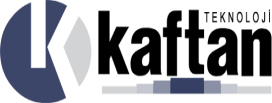 KAFTAN TEKNOLOJI SANAYI VE YATIRIMLAR A.S.< Tarih >< İsteklinin Adresi >Sözleşme başlığı	: Tamamı İthal Edilen Elektronik Ara MamülLed Sürücüsünün Piyasada Bulunanlardan 2 Kat Daha Uzun Ömürlü 4 farklı Güçte Üretimi Projesi Mal Alımı İşiYayın referansı	: TR72/18/EGV/0071/01Sayın < İlgilinin İsmi >Yukarıda belirtilen ihale sürecine katılımınız için teşekkür ederiz. Ancak, gönderdiğiniz teklif aşağıdaki sebeplerden dolayı seçilmemiştir.[Geçerli olmayan satırları siliniz]İhalenin … … … … … … .-TL tutarında teklif veren <seçilen isteklinin adı> üzerine kaldığı bilginize sunulur.Bundan sonraki projelerimizdeki girişimlerimize aktif olarak ilgi göstermeye devam etmenizi temenni ederiz.Saygılarımla,Sözleşme Makamı Adına< isim >< imza >Sözleşmeye Davet MektubuKAFTAN TEKNOLOJI SANAYI VE YATIRIMLAR A.S.Tamamı İthal Edilen Elektronik Ara MamülLed Sürücüsünün Piyasada Bulunanlardan 2 Kat Daha Uzun Ömürlü 4 farklı Güçte Üretimi Projesi Mal Alımı Lot 1işine ait ihale uhdenizde kalmıştır. Tebliğ tarihinden itibaren en geç yedi (7) gün içinde ihale tarihi itibarıyla idari şartnamede sayılan ihaleye katılamayacak olanlar kapsamında olmadığınıza dair belgeler [ile ihale bedelinin %6’sı oranında kesin teminatı vermek]ve gerekli olan diğer işlemleri de tamamlamak suretiyle ihale konusu işe ilişkin sözleşmeyi en geç (......) gün içerisinde imzalamanız gerekmektedir. 	Saygılarımızla.Sözleşmeye Davet MektubuKAFTAN TEKNOLOJI SANAYI VE YATIRIMLAR A.S.Tamamı İthal Edilen Elektronik Ara MamülLed Sürücüsünün Piyasada Bulunanlardan 2 Kat Daha Uzun Ömürlü 4 farklı Güçte Üretimi Projesi Mal Alımı Lot 2işine ait ihale uhdenizde kalmıştır. Tebliğ tarihinden itibaren en geç yedi (7) gün içinde ihale tarihi itibarıyla idari şartnamede sayılan ihaleye katılamayacak olanlar kapsamında olmadığınıza dair belgeler [ile ihale bedelinin %6’sı oranında kesin teminatı vermek]ve gerekli olan diğer işlemleri de tamamlamak suretiyle ihale konusu işe ilişkin sözleşmeyi en geç (......) gün içerisinde imzalamanız gerekmektedir. 	Saygılarımızla.Sözleşmeye Davet MektubuKAFTAN TEKNOLOJI SANAYI VE YATIRIMLAR A.S.Tamamı İthal Edilen Elektronik Ara MamülLed Sürücüsünün Piyasada Bulunanlardan 2 Kat Daha Uzun Ömürlü 4 farklı Güçte Üretimi Projesi Mal Alımı Lot 3işine ait ihale uhdenizde kalmıştır. Tebliğ tarihinden itibaren en geç yedi (7) gün içinde ihale tarihi itibarıyla idari şartnamede sayılan ihaleye katılamayacak olanlar kapsamında olmadığınıza dair belgeler [ile ihale bedelinin %6’sı oranında kesin teminatı vermek]ve gerekli olan diğer işlemleri de tamamlamak suretiyle ihale konusu işe ilişkin sözleşmeyi en geç (......) gün içerisinde imzalamanız gerekmektedir. 	Saygılarımızla.Teklif zarfı No.Teklif sahibinin adıTeklif süresi içinde teslim edilmiş.      (E/H)Teklif Usulüne uygun, kapalı olarak teslim edilmiş (E/H)Teklif formu doldurulmuş.  (E/H)Teklif sahibinin beyanı imzalı (E/H) Teknik Teklif mevcut (E/H)Mali Teklif ayrı bir zarfta ve kapalı olarak sunulmuş(E/H)Karar(Kabul/Ret)Teklif alındı belgesi verildi (E/H)12345Teklif zarfı No.Teklif sahibinin adıTeklif süresi içinde teslim edilmiş.      (E/H)Teklif Usulüne uygun, kapalı olarak teslim edilmiş (E/H)Teklif formu doldurulmuş.  (E/H)Teklif sahibinin beyanı imzalı (E/H) Teknik Teklif mevcut (E/H)Mali Teklif ayrı bir zarfta ve kapalı olarak sunulmuş(E/H)Karar(Kabul/Ret)Teklif alındı belgesi verildi (E/H)12345Teklif zarfı No.Teklif sahibinin adıTeklif süresi içinde teslim edilmiş.      (E/H)Teklif Usulüne uygun, kapalı olarak teslim edilmiş (E/H)Teklif formu doldurulmuş.  (E/H)Teklif sahibinin beyanı imzalı (E/H) Teknik Teklif mevcut (E/H)Mali Teklif ayrı bir zarfta ve kapalı olarak sunulmuş(E/H)Karar(Kabul/Ret)Teklif alındı belgesi verildi (E/H)12345Teklif zarfı No.Teklif sahibinin adıTeklif süresi içinde teslim edilmiş.      (E/H)Teklif Usulüne uygun, kapalı olarak teslim edilmiş (E/H)Teklif formu doldurulmuş.  (E/H)Teklif sahibinin beyanı imzalı (E/H) Teknik Teklif mevcut (E/H)Mali Teklif ayrı bir zarfta ve kapalı olarak sunulmuş(E/H)Karar(Kabul/Ret)Teklif alındı belgesi verildi (E/H)1234Başkanın adı soyadıBaşkanın imzasıTarihİlgili projeye uygun hale getirilecektir. Değerlendirme Komitesi tarafından doldurulmalıdır, Sözleşme Makamı işin gereklerine uygun olarak farklı/ilave kriterler belirleyebilir.Teklif zarfı Noİsteklinin AdıTeklif Teknik Şartnameye Uygun mu?(E/H)İsteklinin ekonomik ve mali kapasitesi yeterli mi?(E/H)İsteklinin İş Tecrübesiyeterli mi?(E/H)Faaliyet Planı / Teslim Süresi Uygun mu?(E/H)Tali hizmetler istenilen şekilde mi?(E/H/ Geçerli değil)Teklif dosyasındaki diğer teknik gereklilikler?(E/H/ Geçerli değil)Karar(Kabul / Ret)Açıklamalar(varsa)123BaşkanÜyeÜyeİmzaİmzaİmzaTeklif zarfı Noİsteklinin AdıTeklif Teknik Şartnameye Uygun mu?(E/H)İsteklinin ekonomik ve mali kapasitesi yeterli mi?(E/H)İsteklinin İş Tecrübesiyeterli mi?(E/H)Faaliyet Planı / Teslim Süresi Uygun mu?(E/H)Tali hizmetler istenilen şekilde mi?(E/H/ Geçerli değil)Teklif dosyasındaki diğer teknik gereklilikler?(E/H/ Geçerli değil)Karar(Kabul / Ret)Açıklamalar(varsa)123BaşkanÜyeÜyeİmzaİmzaİmzaTeklif zarfı Noİsteklinin AdıTeklif Teknik Şartnameye Uygun mu?(E/H)İsteklinin ekonomik ve mali kapasitesi yeterli mi?(E/H)İsteklinin İş Tecrübesiyeterli mi?(E/H)Faaliyet Planı / Teslim Süresi Uygun mu?(E/H)Tali hizmetler istenilen şekilde mi?(E/H/ Geçerli değil)Teklif dosyasındaki diğer teknik gereklilikler?(E/H/ Geçerli değil)Karar(Kabul / Ret)Açıklamalar(varsa)123BaşkanÜyeÜyeİmzaİmzaİmzaTeklif zarfı Noİsteklinin AdıTeklif Teknik Şartnameye Uygun mu?(E/H)İsteklinin ekonomik ve mali kapasitesi yeterli mi?(E/H)İsteklinin İş Tecrübesiyeterli mi?(E/H)Faaliyet Planı / Teslim Süresi Uygun mu?(E/H)Tali hizmetler istenilen şekilde mi?(E/H/ Geçerli değil)Teklif dosyasındaki diğer teknik gereklilikler?(E/H/ Geçerli değil)Karar(Kabul / Ret)Açıklamalar(varsa)123BaşkanÜyeÜyeİmzaİmzaİmza(Proje Adı)TAMAMI İTHAL EDİLEN ELEKTRONİK ARA MAMÜL LED SÜRÜCÜSÜNÜN PİYASADA BULUNANLARDAN 2 KAT DAHA UZUN ÖMÜRLÜ 4 FARKLI GÜÇTE ÜRETİMİ PROJESİİHALE NO: TR72/18/EGV/0071/01TEKLİFE DAVET TARİHİ:İHALE KAPSAMI: Tamamı İthal Edilen Elektronik Ara Mamül Led Sürücüsünün Piyasada Bulunanlardan 2 Kat Daha Uzun Ömürlü 4 farklı Güçte Üretimi Projesi Mal Alımı İşiUYGULANAN PROSEDÜR: Açık İhale UsulüİHALE NO: TR72/18/EGV/0071/01TEKLİFE DAVET TARİHİ:İHALE KAPSAMI: Tamamı İthal Edilen Elektronik Ara Mamül Led Sürücüsünün Piyasada Bulunanlardan 2 Kat Daha Uzun Ömürlü 4 farklı Güçte Üretimi Projesi Mal Alımı İşiUYGULANAN PROSEDÜR: Açık İhale UsulüYukarıda bahsi geçen ihale kapsamında sunulacak teklifleri değerlendirmek üzere, aşağıda; ad, soy ad ve görevleri belirtilen kişilerden oluşan Değerlendirme Komitesi tayin edilmiştir:Gözlemci olarak katılımları için <Orta Anadolu Kalkınma Ajansı / diğer> uzman(lar)ı davet edilmiştir.Yukarıda bahsi geçen ihale kapsamında sunulacak teklifleri değerlendirmek üzere, aşağıda; ad, soy ad ve görevleri belirtilen kişilerden oluşan Değerlendirme Komitesi tayin edilmiştir:Gözlemci olarak katılımları için <Orta Anadolu Kalkınma Ajansı / diğer> uzman(lar)ı davet edilmiştir.Tarih: ____________________Sözleşme Makamı Yetkilisi_________________________İmzaTarih: ____________________Sözleşme Makamı Yetkilisi_________________________İmzaİsimİmzaTarihAdımlarTüm teklif zarfları Başkana teslim edilmiştir.…Tüm teklif zarfları teslim alınma sırasına göre numaralandırılmıştır.…Başkan alınan tüm teklif zarflarının ihale açma oturumu sırasında mevcut bulunduğunu doğrulamıştır.…Başkan tüm teklif zarflarının kapalı ve iyi durumda olduğunu doğrulamıştır.…Başkan ve üyeler dış teklif zarflarını açarak aşağıda belirtilen işlemleri gerçekleştirmiştir:Teklif zarfı numarasının, tüm teknik teklif nüshalarının ve mali teklif zarfının üzerine yazılması.Tüm belge asıllarının ilk sayfalarının ve mali teklifi içeren zarfın parafe edilmesi …Her teklif zarfı için, Değerlendirme Komitesi, alınan tekliflerin aşağıdaki hususları içerip içermediğini:Zarf üzerindeki kayıt numarasıİsteklinin adıTarih (ve saat, teklifler için verilen son tarihte teslim alınan teklifler için)Dış zarfın durumuTeknik ve mali tekliflerin ayrı ayrı zarflarda teslim alınıp alınmadığı İsteklinin, beyanını da içeren teklif başvuru formunu ekleyip eklemediğiTalep edilmiş ise, geçici teminatın sağlanıp sağlanmadığıTeklifin açılış safhasına ilişkin idari kurallara uygun olup olmadığıkontrol etmiştir.……………………Tarafsızlık ve gizlilik beyanı değerlendirme komitesinin tüm üyeleri ve gözlemciler tarafından imzalanmıştır.…Başkan teslim alınan teklif sunuş mektuplarını imzalamıştır.…Başkan, mali tekliflerin güvenli bir yerde muhafazasını sağlamıştır (hizmet alımları için).…Teklif açılış tutanağı, değerlendirme komitesinin tüm üyeleri tarafından imzalanmıştır.…Değerlendirme Komitesi Başkanı / ÜyesiİmzaTarihTARİHSAATYERTeklif Davet mektubunun gönderilme tarihiBaşvuru için son tarih24.12.201914:30Teklif açma oturumu24.12.201914:30Mimarsinan Organize Sanayi Bölgesi 1. Cad. No:16 38165 Melikgazi /KAYSERİTeklif zarfı numarasıİsteklinin adıMali teklif tutarları (KDV Hariç TL)Mali teklif tutarları (KDV Dâhil TL)Teklif zarfı numarasıİsteklinin adıNedeni (biliniyorsa)AdıTemsil ettiği KurumDeğerlendirme KomitesiAdı SoyadıİmzasıBaşkanÜyeÜyeNo.Firma adıİlçe/İL1234No.Firma adıİlçe/İL1234No.Firma adıGerekçe  <Örnekler*>123No.FirmaÖnerilen fiyat123Firma adıToplam bedel.-TLDeğerlendirme KomitesiAdı SoyadıİmzasıBaşkanÜyeÜyeNo.Firma adıİlçe/İL1234No.Firma adıİlçe/İL1234No.Firma adıGerekçe  <Örnekler*>123No.FirmaÖnerilen fiyat123Firma adıToplam bedel.-TLDeğerlendirme KomitesiAdı SoyadıİmzasıBaşkanÜyeÜyeNo.Firma adıİlçe/İL1234No.Firma adıİlçe/İL1234No.Firma adıGerekçe  <Örnekler*>123No.FirmaÖnerilen fiyat123Firma adıToplam bedel.-TLDeğerlendirme KomitesiAdı SoyadıİmzasıBaşkanÜyeÜyeNo.Firma adıİlçe/İL1234No.Firma adıİlçe/İL1234No.Firma adıGerekçe  <Örnekler*>123No.FirmaÖnerilen fiyat123Firma adıToplam bedel.-TLDeğerlendirme KomitesiAdı SoyadıİmzasıBaşkanÜyeÜyeTeklifiniz son teslim tarihinden önce elimize ulaşmamıştır.Teklifiniz idari uygunluk şartlarını karşılamamaktadır.Teknik teklifiniz şartnamede belirtilen özellikleri taşımamaktadır.Mali teklifiniz, sözleşme için mevcut azami bütçeyi aşmaktadır.Teklifiniz teknik olarak uygun bulunan teklifler içerisinde en ekonomik teklif değildir.Teklifiniz teknik olarak uygun bulunan teklifler içerisinde en ucuz teklif değildir.… … … … … … … … …SAYISAYI: : KONUKONU: Sözleşmeye davet: Sözleşmeye davetİhale kararının onaylandığı tarihİhale kararının onaylandığı tarih: _ _/_ _/_ _ _ _: _ _/_ _/_ _ _ _Bu mektup_ _/_ _/_ _ _ _ tarihinde tarafınıza[elden verilmiştir / iadeli taahhütlü olarak posta yoluyla gönderilmiştir / faks ile iletilmiştir].Bu mektup_ _/_ _/_ _ _ _ tarihinde tarafınıza[elden verilmiştir / iadeli taahhütlü olarak posta yoluyla gönderilmiştir / faks ile iletilmiştir].Bu mektup_ _/_ _/_ _ _ _ tarihinde tarafınıza[elden verilmiştir / iadeli taahhütlü olarak posta yoluyla gönderilmiştir / faks ile iletilmiştir].Bu mektup_ _/_ _/_ _ _ _ tarihinde tarafınıza[elden verilmiştir / iadeli taahhütlü olarak posta yoluyla gönderilmiştir / faks ile iletilmiştir].[isteklinin adresi][isteklinin adresi]Sayın[isteklinin adı veya ticaret unvanı],[isteklinin adı veya ticaret unvanı],[isteklinin adı veya ticaret unvanı],İLGİ: _ _/_ _/_ _ _ _ tarihinde, ......... sıra numarası ile kayda alınan teklifiniz.: _ _/_ _/_ _ _ _ tarihinde, ......... sıra numarası ile kayda alınan teklifiniz.: _ _/_ _/_ _ _ _ tarihinde, ......... sıra numarası ile kayda alınan teklifiniz.Sözleşme Makamı YetkilisiAdı SOYADIGöreviİmzaSAYISAYI: : KONUKONU: Sözleşmeye davet: Sözleşmeye davetİhale kararının onaylandığı tarihİhale kararının onaylandığı tarih: _ _/_ _/_ _ _ _: _ _/_ _/_ _ _ _Bu mektup_ _/_ _/_ _ _ _ tarihinde tarafınıza[elden verilmiştir / iadeli taahhütlü olarak posta yoluyla gönderilmiştir / faks ile iletilmiştir].Bu mektup_ _/_ _/_ _ _ _ tarihinde tarafınıza[elden verilmiştir / iadeli taahhütlü olarak posta yoluyla gönderilmiştir / faks ile iletilmiştir].Bu mektup_ _/_ _/_ _ _ _ tarihinde tarafınıza[elden verilmiştir / iadeli taahhütlü olarak posta yoluyla gönderilmiştir / faks ile iletilmiştir].Bu mektup_ _/_ _/_ _ _ _ tarihinde tarafınıza[elden verilmiştir / iadeli taahhütlü olarak posta yoluyla gönderilmiştir / faks ile iletilmiştir].[isteklinin adresi][isteklinin adresi]Sayın[isteklinin adı veya ticaret unvanı],[isteklinin adı veya ticaret unvanı],[isteklinin adı veya ticaret unvanı],İLGİ: _ _/_ _/_ _ _ _ tarihinde, ......... sıra numarası ile kayda alınan teklifiniz.: _ _/_ _/_ _ _ _ tarihinde, ......... sıra numarası ile kayda alınan teklifiniz.: _ _/_ _/_ _ _ _ tarihinde, ......... sıra numarası ile kayda alınan teklifiniz.Sözleşme Makamı YetkilisiAdı SOYADIGöreviİmzaSAYISAYI: : KONUKONU: Sözleşmeye davet: Sözleşmeye davetİhale kararının onaylandığı tarihİhale kararının onaylandığı tarih: _ _/_ _/_ _ _ _: _ _/_ _/_ _ _ _Bu mektup_ _/_ _/_ _ _ _ tarihinde tarafınıza[elden verilmiştir / iadeli taahhütlü olarak posta yoluyla gönderilmiştir / faks ile iletilmiştir].Bu mektup_ _/_ _/_ _ _ _ tarihinde tarafınıza[elden verilmiştir / iadeli taahhütlü olarak posta yoluyla gönderilmiştir / faks ile iletilmiştir].Bu mektup_ _/_ _/_ _ _ _ tarihinde tarafınıza[elden verilmiştir / iadeli taahhütlü olarak posta yoluyla gönderilmiştir / faks ile iletilmiştir].Bu mektup_ _/_ _/_ _ _ _ tarihinde tarafınıza[elden verilmiştir / iadeli taahhütlü olarak posta yoluyla gönderilmiştir / faks ile iletilmiştir].[isteklinin adresi][isteklinin adresi]Sayın[isteklinin adı veya ticaret unvanı],[isteklinin adı veya ticaret unvanı],[isteklinin adı veya ticaret unvanı],İLGİ: _ _/_ _/_ _ _ _ tarihinde, ......... sıra numarası ile kayda alınan teklifiniz.: _ _/_ _/_ _ _ _ tarihinde, ......... sıra numarası ile kayda alınan teklifiniz.: _ _/_ _/_ _ _ _ tarihinde, ......... sıra numarası ile kayda alınan teklifiniz.Sözleşme Makamı YetkilisiAdı SOYADIGöreviİmza